The Terminator (T-800) in T2 and T3. 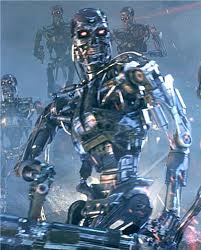 Wall-E 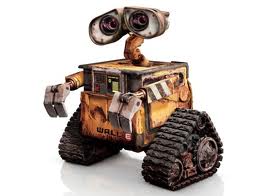 Deckard in Blade Runner 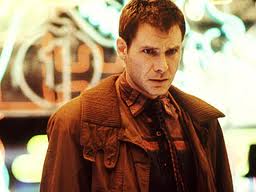 C3P0 and R2D2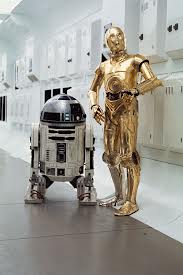 Gort from The Day the Earth Stood Still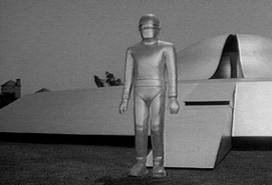 Bishop from Aliens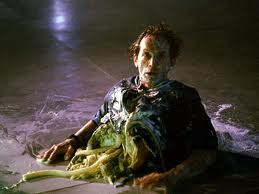 Call from Alien Resurrection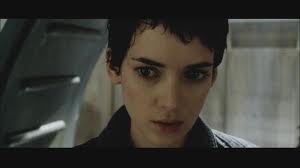 